Уважаемые родители!В любой день необходимо обеспечить контроль свободного времяпровождения несовершеннолетних детей, принять исчерпывающие меры по организации полезной занятости учащихся. Обратить внимание родителей (законных представителей)  на необходимость принятия исчерпывающих мер по комплексной безопасности детей.Отсутствие должного родительского контроля за свободным времяпровождением детей может стать причиной, способствующей чрезвычайному происшествию с участием несовершеннолетних.Человеческий фактор является причиной очень многих происшествий. Люди нарушают элементарные правила безопасности.Уважаемые родители! Ваша основная задача - обеспечить комплексную безопасность своих несовершеннолетних детей:- соблюдать требования пожарной безопасности;- не оставлять детей без присмотра взрослых;- контролировать времяпровождение несовершеннолетних детей;- планировать и организовывать досуг несовершеннолетних, проводить с детьми разъяснительные беседы;- располагать информацией о местонахождении ребёнка в течение дня;- обращать внимание на окружение ребёнка, знать  адреса и телефоны друзей.Помните, что согласно ст. 63 Семейного Кодекса родители несут персональную ответственность за жизнь и здоровье своих детей. Инструментом практического решения многих вопросов в сфере детства является родительский контроль за поведением и свободным времяпровождением своих несовершеннолетних детей.Ребенок должен находиться под контролем, заботой и вниманием родителей 24 часа в сутки! При этом родителям необходимо держать связь с образовательными учреждениями  и учреждениями дополнительного образования по вопросам воспитания и обучения детей.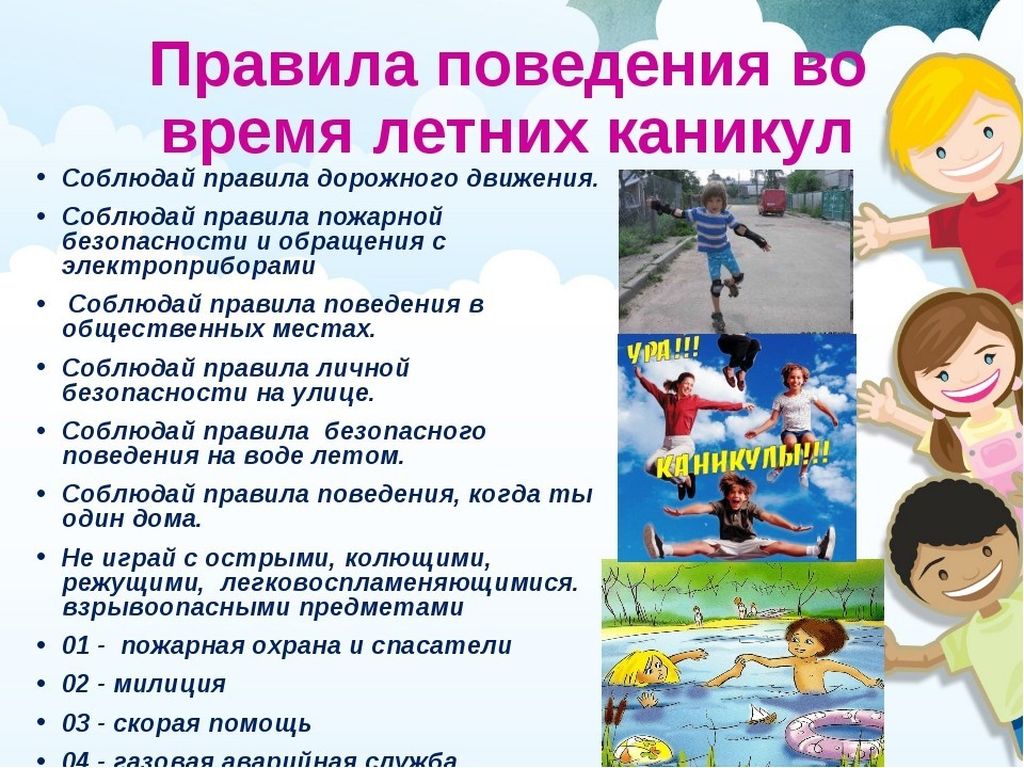 